„Środa z Funduszami dla… osób planujących założenie działalności gospodarczej” – 13.01.2016 r.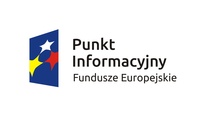 Sieć Punktów Informacyjnych Funduszy Europejskich w województwie lubuskim zaprasza na spotkania informacyjne pod nazwą „Środa z Funduszami dla osób planujących założenie działalności gospodarczej”, które odbędą się 13 stycznia 2016 r. zarówno w Zielonej Górze, jak i w Gorzowie Wlkp.Podczas spotkań przekazane zostaną informacje dotyczące możliwości pozyskania środków zwrotnych i bezzwrotnych na rozpoczęcie działalności gospodarczej w ramach dostępnych i planowanych form wsparcia w nowym okresie programowania 2014-2020.Spotkania odbędą się 13 stycznia 2016 r. w godzinach 10:00-13:00:w Zielonej Górze: w siedzibie Głównego Punktu Informacyjnego Funduszy Europejskich w Zielonej Górze, ul. Bolesława Chrobrego 1-3-5 (sala konferencyjna nr 0.35, poziom 0);w Gorzowie Wlkp.: w Wojewódzkiej i Miejskiej Bibliotece Publicznej im. Zbigniewa Herberta w Gorzowie Wlkp., ul. gen. Władysława Sikorskiego 107 (sala konferencyjna, piętro I).Osoby zainteresowane wzięciem udziału w spotkaniu w Zielonej Górze prosimy o przesłanie wypełnionego formularza na adres email: infoue@lubuskie.pl. Na zgłoszenia czekamy w dniach od 30.12.2015 r. do 12.01.2016 r. W przypadku pytań prosimy o kontakt telefoniczny: z Głównym Punktem Informacyjnym Funduszy Europejskich w Zielonej Górze pod numerami telefonów: 68 4565-535; -499; -488; -454 (dot. spotkania w Zielonej Górze).Osoby zainteresowane wzięciem udziału w spotkaniu w Gorzowie Wlkp. prosimy o przesłanie wypełnionego formularza na adres email: lpi@lubuskie.pl. Na zgłoszenia czekamy w dniach od 30.12.2015 r. do 12.01.2016 r. W przypadku pytań prosimy o kontakt telefoniczny z Lokalnym Punktem Informacyjnym Funduszy Europejskich w Gorzowie Wlkp. pod numerem telefonu: 95 7390-386; -380; -378; -377 (dot. spotkania w Gorzowie Wlkp.).FORMULARZO udziale w spotkaniu decyduje kolejność zgłoszeń. Udział w spotkaniu jest bezpłatny. Każdy uczestnik otrzyma materiały szkoleniowe w postaci wydrukowanych prezentacji. Podczas spotkań zostanie zapewniony poczęstunek dla uczestników. Serdecznie zapraszamy!